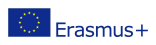 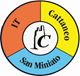 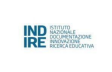 AVVISO DI SELEZIONE ALUNNI/E MOBILITÀ PROGETTO ERASMUS+ 2023-1-IT02-KA121-SCH-000126139 "HIGHWAY TO HEALTH" Allegato 1 DOMANDA DI PARTECIPAZIONE Il/La sottoscritto/a _________________________________________________________________ Nato/a a ___________________________________________ il ___________________________, residente a ___________________________, in _________________________________________ provincia ___________, carta d’identità _______________________________________________ rilasciata da ______________________________________________________, CHIEDE che il/la proprio/a figlio/a possa candidarsi alla selezione per partecipare a una mobilità ERASMUS+ presso una scuola ospitante europea. o Disponibilità a ospitare: □ Sì □ No Partecipazione ad altri progetti Erasmus: □ Sì □ No SEZ. 1 - DATI PERSONALI DELL’ALUNNO/A Genere □ M □ F □ Altro Cognome ____________________________________________________________________ Nome ____________________________________________________________________Data di nascita (gg/mm/aaaa) ________________________________________________________ Luogo di nascita __________________________________________ Provincia _______________ Cittadinanza __________________________________________________________________ Indirizzo ________________________________________________________________________ CAP _______________ Città ________________________________ Provincia _____________ Tel. _________________________________ Cell. Personale ______________________________ 1indirizzo email alunno/a ____________________________________________________________ indirizzo email genitore/tutore_______________________________________________________ N. tel. da contattare per emergenze ___________________________________________________ Nome della persona da contattare per emergenze e rapporto di parentela ________________________________________________________________________________ DICHIARO di aver compreso quanto contenuto nell’avviso di selezione e di accettarne le condizioni senza riserva alcune e, in particolare, di essere a conoscenza che: - si procederà a selezionare tra tutti gli aspiranti iscritti e frequentanti una classe terza e quarta i cui genitori/tutori hanno prodotto domanda di partecipazione; - eventuali domande di partecipazione presentate oltre il termine della scadenza, incomplete, o contenenti dichiarazioni mendaci, verranno escluse automaticamente; - la selezione sarà effettuata sulla base di una graduatoria formata secondo criteri individuati e che, in caso di parità di punteggio, si darà precedenza al candidato con maggiore età; - la commissione si riserva il diritto di escludere dalla selezione candidati/e che abbiano avuto procedimenti disciplinari nell’a.s. 2022-2023 o nel corrente anno scolastico, nonché alunni/e che abbiano una storia di assenze frequenti e diffuse. La commissione si riserva inoltre il diritto di consultare il consiglio di classe per avere un parere sulle candidature; - la presente dichiarazione firmata vale anche come dichiarazione di disponibilità a ospitare nel caso in cui si sia risposto di sì alla relativa domanda; - in caso di rientro anticipato per responsabilità o decisione dello/a studente/studentessa e/o degli esercenti la responsabilità genitoriale, le eventuali maggiori spese e/o danni causati/conseguenti saranno ad esclusivo carico dei responsabili; - trattandosi di attività organizzata e supervisionata dalla Scuola, si applicherà pedissequamente il Regolamento di Istituto, anche per le eventuali infrazioni commesse al di fuori del territorio nazionale: la competenza rimane al Consiglio di Classe, sentiti gli accompagnatori e Referenti del progetto. 2Autorizzo il trattamento dei miei dati personali e di mio/a figlio/a ai sensi del GDPR (Regolamento UE 679/2016) e successive modifiche. Sono informato che tali dati verranno messi a conoscenza dei partecipanti al flusso e dei docenti e formatori coinvolti. Data _________________ Firma del/i genitore/i / tutore/i ___________________________ Firma dell’alunno/a ______________________La domanda di partecipazione, la copia del documento di identità dell’alunno/a, la copia della tessera sanitaria dell’alunno/a e gli altri allegati dovranno essere consegnati a mano presso l’Ufficio del Protocollo entro e non oltre il 27/09/2023 alle ore 12:00. Nel caso di alunni/e minori dovrà essere allegata anche copia del documento di identità del genitore / tutore che firma la presente domanda.